protokoll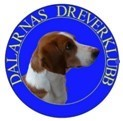 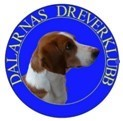 Styrelsemöte 2023-03-05| 18:00 – 19:30 |  Jakob Bergvall, ordf. Plats: Digitalt  Närvarande styrelsemedlemmarEmil Seidemar, Anton Leveland, Henrik Andersson, Peter Johansson, Jenny Carsting
Nicklas Forsberg

Birgitta Ingrids 19:00Mötets öppnandeJakob Bergvall hälsade alla välkomna till styrelsemöte och öppnade dagens möte.Mötets öppnandeJakob Bergvall hälsade alla välkomna till styrelsemöte och öppnade dagens möte.Godkännande av kallelsenKallelsen godkändes och lades till handlingarnaGodkännande av kallelsenKallelsen godkändes och lades till handlingarnaGodkännande av dagordningenDagordningen godkändes.Godkännande av dagordningenDagordningen godkändes.Anmälan/val av sekreterareTill sekreterare valdes. Jakob BergvallAnmälan/val av sekreterareTill sekreterare valdes. Jakob BergvallVal av justerareHenrik Andersson jämte ordförande.Val av justerareHenrik Andersson jämte ordförande.Gamla ärenden och godkännande av förra mötets anteckningarAnsvariga för:
Jaktprov: Peter Johansson
Viltspår: Niklas ForsbergFullmäktige jaktprov/viltspår Seppo Pirhonen 
Kommissarie Unghundskampen Oktober, December, Klubbkampen samt länskampen styrelsen DDK. Gamla ärenden och godkännande av förra mötets anteckningarAnsvariga för:
Jaktprov: Peter Johansson
Viltspår: Niklas ForsbergFullmäktige jaktprov/viltspår Seppo Pirhonen 
Kommissarie Unghundskampen Oktober, December, Klubbkampen samt länskampen styrelsen DDK. Ekonomi i klubbenFortsatt god ekonomi.




Ekonomi i klubbenFortsatt god ekonomi.




Leksands utställningen
Plats Gammelgården Leksand.
70 år kallas vart:  när:  hur: Lämnas till nästa möte så alla får möjlighet att tänka och komma med förslag
Priser/Sponsorer: 
Jakob Bergvall har kollat med Ingarvets Outdoor kommer stå och sälja. Samt sponsra med priser.
Hundfoder: Henrik Andersson kollar runt. Ca 30 säckar.
Inbjudan när ska den ut: Senast den 19 Mars. Utländska betalar kontant på plats.
Inköp av kaffebryggare kollar pris och modell Birgitta. 
Kostnadsförslag anmälningsavgift Viltspår medlemmar 200kr ej medlem 350kr.
Styrelsen godkänner höjningen av priset för viltspår.Leksands utställningen
Plats Gammelgården Leksand.
70 år kallas vart:  när:  hur: Lämnas till nästa möte så alla får möjlighet att tänka och komma med förslag
Priser/Sponsorer: 
Jakob Bergvall har kollat med Ingarvets Outdoor kommer stå och sälja. Samt sponsra med priser.
Hundfoder: Henrik Andersson kollar runt. Ca 30 säckar.
Inbjudan när ska den ut: Senast den 19 Mars. Utländska betalar kontant på plats.
Inköp av kaffebryggare kollar pris och modell Birgitta. 
Kostnadsförslag anmälningsavgift Viltspår medlemmar 200kr ej medlem 350kr.
Styrelsen godkänner höjningen av priset för viltspår.Övriga frågorEn fråga från konstituerande mötet lyftes och diskuterades i styrelsen.
Birgitta erbjöd sig att hjälpa till med hemsidan samt SoMe.
Övriga frågorEn fråga från konstituerande mötet lyftes och diskuterades i styrelsen.
Birgitta erbjöd sig att hjälpa till med hemsidan samt SoMe.
Nästa möte16/4 18:00 Mötet avslutasDå inget mer förelåg tackade ordförande Jakob Bergvall för visat intresse och avslutade dagens möte.      Vid protokollet                                         Justeras                                                                                             Ordförande Nästa möte16/4 18:00 Mötet avslutasDå inget mer förelåg tackade ordförande Jakob Bergvall för visat intresse och avslutade dagens möte.      Vid protokollet                                         Justeras                                                                                             Ordförande Protokollet justeras genom att sekreteraren skickar protokollet till justeraren och ordföranden som läser igenom och föreslår ändringar eller godkänner protokollet. Därefter e-postar de sitt ok till sekreteraren som för in justeringsdatum och signaturer här intill. Därmed anses protokollet justerat och officiellt. Protokollet justeras genom att sekreteraren skickar protokollet till justeraren och ordföranden som läser igenom och föreslår ändringar eller godkänner protokollet. Därefter e-postar de sitt ok till sekreteraren som för in justeringsdatum och signaturer här intill. Därmed anses protokollet justerat och officiellt. Justeringsdatum och signaturJusteringsdatum och signatur